附件： 深圳考察报名表（线下）注：报名表请务必11月18日前反馈给安徽省机电行业协会。联系电话：0551-62672521、18019563218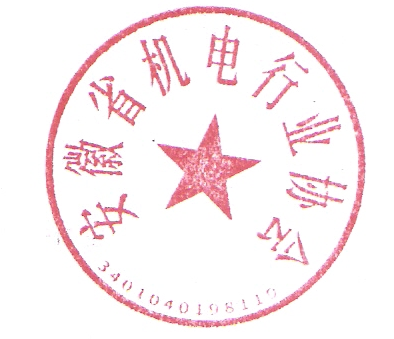 单位名称出访人员职务手机联系人职务手机企业简介主导产品